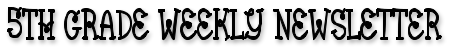 September 26-30, 2011                                                                                              Volume 6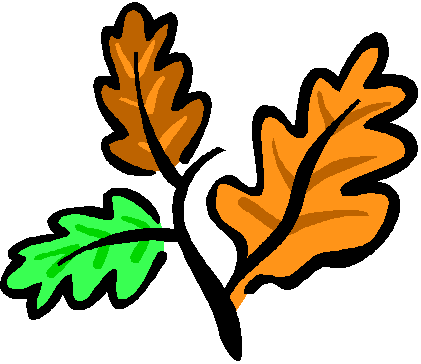 